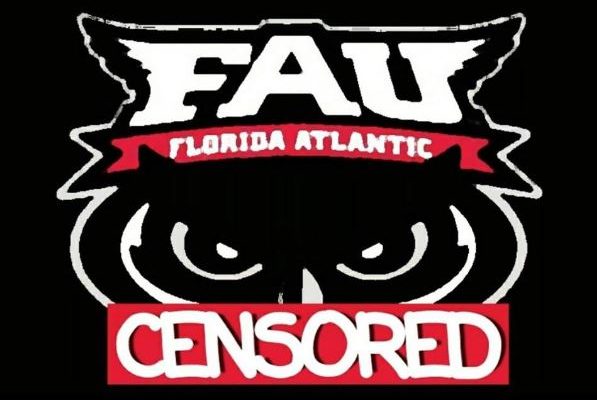 Louis Leo IV: In Solidarity with Alex Jones—Appeal filed on behalf of Sandy Hook scholar James Tracy against wrongful termination by Florida Atlantic University—the End of Free Speech?Mr. President,As you observe all of the voices being digitally assassinated, as described by Robert David Steele and countless other concerned citizens, by anti-social networks who censor speech and delete entire accounts and web pages with impunity and without regard to applicable laws and regulations related to Free Speech, please know that there is a case that precedes the Alex Jones case, a case in which a university fired a professor with tenure for daring to speak out with skepticism about Sandy Hook, which he believed to have been an exercise in which no one died.Attorneys for James Tracy have filed an appeal to the U.S. Court of Appeals for the Eleventh Circuit of the summary judgment rulings granted by the District Court in favor of Florida Atlantic University (“FAU”) and various public university officials. Tracy’s lawyers also argue that the jury verdict should be reversed and the Court should grant judgment in Tracy’s favor as a matter of law.James Tracy was a distinguished tenured faculty member in FAU’s School of Communications who taught journalism history, communication theory, and courses on the media’s coverage of conspiracy theories. Tracy received awards for his work, regularly earned excellent reviews, and was a former president of the FAU faculty union. Despite Tracy’s outstanding academic record, FAU fired Tracy in retaliation for controversial posts he made on his personal blog questioning the legitimacy of the Sandy Hook Elementary School massacre. In January 2016, FAU terminated Tracy’s tenured professorship, falsely claiming he had been “insubordinate” for failing to disclose his blogging activity under its conflict of interest outside activity Policy.On appeal, it is argued that summary judgment should have been granted in Tracy’s favor by the District Court, since the Policy FAU used to terminate his professorship is unconstitutionally vague because blogging is not mentioned as a potential conflict of interest, key terms used within the Policy are undefined, and FAU does not have a policy on blogging. Over twenty professors have blogs or other online speech activities, and Tracy is the only one to have ever been required to report, much less disciplined, for failing to report under the Policy. This is all the more compelling given that Tracy’s blog was publicly available and well known to FAU, and his speech was widely reported and highly controversial. The record demonstrates FAU’s Policy violates the First Amendment “because it fails to provide employees with a reasonable opportunity to understand what blogging it prohibits and authorizes” and the Policy “did not provide sufficient guidance as to what blogging had to be reported, it could not be enforced without reference to the content of an employee’s speech, thereby facilitating viewpoint discrimination targeting disfavored speech.”Indeed, FAU found Tracy’s posting violated the Policy despite having no policy at all on blogging while it fully protected expression that it favored.”Additionally, Tracy’s lawyers argue that the jury verdict (that Tracy’s speech was not a motivating factor in his termination) is contrary to overwhelming evidence, and no reasonable jury could have determined that Tracy’s speech was not a motivating factor in his termination because:Tracy’s blogging was obviously not a conflict of interest;FAU’s reason for firing Tracy was legally insufficient;FAU’s history of disciplining and monitoring Tracy’s blog;FAU’s selective enforcement of a vague Policy;Evidence of complaints and negative publicity;FAU’s termination letter citing the blog; andFAU emails celebrating Tracy’s termination.Moreover, the District Court wrongfully excluded evidence that directly impacted Tracy’s ability to enforce his rights at trial.Mr. President, Free Speech in America is not being defended by the Courts or your Attorney General. I humbly suggest that the case of Professor Tracy specifically, and the assault on Free Speech generally, merit your direct personal and sustained interest.Very respectfully,Louis Leo IVReference: The full brief is online as CASE NO. 18-10173 IN THE UNITED STATES COURT OF APPEALS FOR THE ELEVENTH CIRCUIT, JAMES TRACY, Appellant, v. FLORIDA ATLANTIC UNIVERSITY, ET AL., Appellees. Appeal from the United States District Court for the Southern District of Florida Case No. 9:16-cv-80655-RLR-JMH CORRECTED PRINCIPAL BRIEF OF APPELLANT JAMES TRACY, Date Filed 08/06/2018.Louis Leo IV, a Trial Lawyer. Truth & Justice Seeker. Civil Rights Defender. Corruption Exterminator; Contributing editor at March Against Monsanto; Community Organizer at March Against Corruption; Trial Lawyer at Florida Civil Rights Coalition; Chief Fake News Destroyer at People Over Politics; Studied Law at Nova Southeastern University; Studied Legal Studies/Criminal Justice at Nova Southeastern University.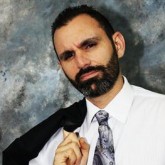 